“ contrat de rénovation urbaine : heyvaert-poincaré ” FORMULAIRE DE CANDIDATURE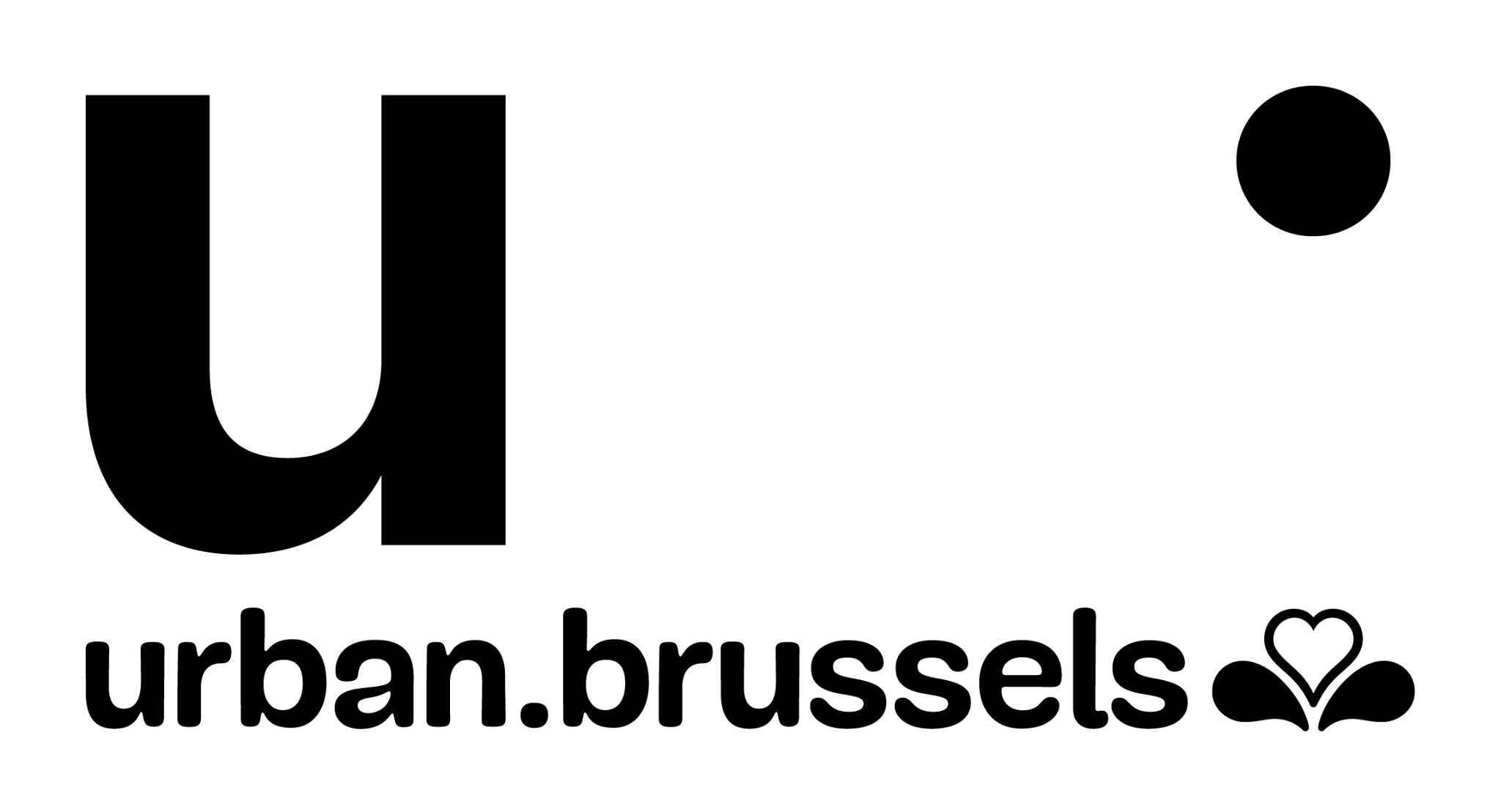 fiche de synthèsecontenusection i			Description détaillée du projetsection ii			Partenariat(s) section iii			Phasage du projetsection iv			Budget du projetsection v			Checklistsection vi			Signaturesection i		Description détaillée du projetsection iiPartenariatsection iiiPhasage du projetsection iv	BudgetSection VChecklistsection vi	Confirmation et signature1.1 Intitulé du projet 1.1 Intitulé du projet 1.1 Intitulé du projet 1.1 Intitulé du projet Intitulé du projetIntitulé du projet1.2 Durée du projet1.2 Durée du projet1.2 Durée du projet1.2 Durée du projetDébutjj/mm/aaaaFinjj/mm/aaaaDurée (en mois) / fréquenceDurée (en mois) / fréquence1.3 Porteur de projet1.3 Porteur de projet1.3 Porteur de projet1.3 Porteur de projetNom de l’organisme Nom de l’organisme Statut juridiqueStatut juridique☐ Oui         ☐ Non          ☐ Oui         ☐ Non          Représentant(s)  légal(aux)Représentant(s)  légal(aux)TéléphoneFaxE-mailE-mailCoordinateur du projetCoordinateur du projetTéléphoneFaxE-mailE-mailSiège socialSiège socialAdresse de correspondanceAdresse de correspondanceNuméro de compteNuméro de compte1.4 Partenariat1.4 Partenariat1.4 Partenariat1.4 PartenariatPartenaires impliquésPartenaires impliquésListe des partenairesListe des partenaires1.5 Budget 1.5 Budget 1.5 Budget 1.5 Budget Montant total du projetMontant total du projetMontant demandé au CRUMontant demandé au CRU1.1 Intitulé du projet1.2 Pourquoi ce projet ?1.2.1 Quelle est la situation de départ / quels sont les constats de base auquel votre projet entend répondre ? 1.2.2. Quelle réponse apporte votre projet ? Objectif(s) poursuivi(s) :Réalisations proposées :1.2.3. Quels sont les publics-cibles de votre projet ?1.2.4. Quel est le lien avec les objectifs repris dans le règlement de l’appel à projets  ?1.3 Quel suivi du projet ?1.3.1. Quels résultats chiffrés prévoyez-vous pour votre projet ?1.3.2. Quels résultats qualitatifs prévoyez-vous pour votre projet ?²2.1. Partenaires A compléter si le projet est porté en partenariat avec un autre acteur. Le niveau d’engagement des partenaires peut être très différent : de l’apport d’expertise à l’apport de biens matériels, etc.2.1. Partenaires A compléter si le projet est porté en partenariat avec un autre acteur. Le niveau d’engagement des partenaires peut être très différent : de l’apport d’expertise à l’apport de biens matériels, etc.2.1. Partenaires A compléter si le projet est porté en partenariat avec un autre acteur. Le niveau d’engagement des partenaires peut être très différent : de l’apport d’expertise à l’apport de biens matériels, etc.2.1. Partenaires A compléter si le projet est porté en partenariat avec un autre acteur. Le niveau d’engagement des partenaires peut être très différent : de l’apport d’expertise à l’apport de biens matériels, etc.Partenaire 1 Partenaire 1 Partenaire 1 Partenaire 1 Nom de l’organisme ou du particulierStatut juridique☐ Oui         ☐ Non          ☐ Oui         ☐ Non          ☐ Oui         ☐ Non          AdresseE-mailTéléphoneExpliquez le rôle joué par le partenaire dans le cadre de la réalisation du projet.Expliquez le rôle joué par le partenaire dans le cadre de la réalisation du projet.Expliquez le rôle joué par le partenaire dans le cadre de la réalisation du projet.Expliquez le rôle joué par le partenaire dans le cadre de la réalisation du projet.Y-a-t-il eu des collaborations antérieures avec le partenaire ? Si oui, lesquelles ?Y-a-t-il eu des collaborations antérieures avec le partenaire ? Si oui, lesquelles ?Y-a-t-il eu des collaborations antérieures avec le partenaire ? Si oui, lesquelles ?Y-a-t-il eu des collaborations antérieures avec le partenaire ? Si oui, lesquelles ?Partenaire 2Partenaire 2Partenaire 2Partenaire 2Nom de l’organisme ou du particulierStatut juridique☐ Oui         ☐ Non          ☐ Oui         ☐ Non          ☐ Oui         ☐ Non          AdresseE-mailTéléphoneExpliquez le rôle joué par le partenaire dans le cadre de la réalisation du projet.Expliquez le rôle joué par le partenaire dans le cadre de la réalisation du projet.Expliquez le rôle joué par le partenaire dans le cadre de la réalisation du projet.Expliquez le rôle joué par le partenaire dans le cadre de la réalisation du projet.Y-a-t-il eu des collaborations antérieures avec le partenaire ? Si oui, lesquelles ?Y-a-t-il eu des collaborations antérieures avec le partenaire ? Si oui, lesquelles ?Y-a-t-il eu des collaborations antérieures avec le partenaire ? Si oui, lesquelles ?Y-a-t-il eu des collaborations antérieures avec le partenaire ? Si oui, lesquelles ?3.1 Précisez les différentes étapes nécessaires à la mise en œuvre de votre projet et leur durée.réalisations / étapesdates prévues/
fréquencelieuxpartenaires intervenants4.1 Veuillez compléter les tableaux ci-dessous relatifs au budget de votre projet 4.1 Veuillez compléter les tableaux ci-dessous relatifs au budget de votre projet 4.1 Veuillez compléter les tableaux ci-dessous relatifs au budget de votre projet Postes budgétaires20232024Matériel et investissement 
Fonctionnement 
(loyer, défraiements bénévoles, prestations, téléphone, eau, gaz, électricité, petit matériel,...)TotalCHECKLISTLe porteur de projet doit s’assurer que:CHECKLISTLe porteur de projet doit s’assurer que:☐ Une version électronique du dossier de candidature complet est envoyée au plus tard le 23/04/2023 aux administrationscommunales via les adresses : sjonniaux@anderlecht.brussels obadiou@molenbeek.irisnet.be  ine.maenhout@brucity.be☐ Une version électronique du dossier de candidature complet est envoyée au plus tard le 23/04/2023 aux administrationscommunales via les adresses : sjonniaux@anderlecht.brussels obadiou@molenbeek.irisnet.be  ine.maenhout@brucity.be☐ Le dossier est signé par le représentant légal du porteur de projet et le coordinateur du projet.☐ Le dossier est signé par le représentant légal du porteur de projet et le coordinateur du projet.☐ Le projet respecte les critères d’éligibilité de l’ORU (Ordonnance organique de la revitalisation urbaine)☐ Le projet respecte les critères d’éligibilité de l’ORU (Ordonnance organique de la revitalisation urbaine)☐ Tous les partenaires impliqués dans le projet et contribuant financièrement sont repris dans le dossier de candidature. ☐ Tous les partenaires impliqués dans le projet et contribuant financièrement sont repris dans le dossier de candidature. Les annexes suivantes sont complètes et jointes au dossier de candidature :Les annexes suivantes sont complètes et jointes au dossier de candidature :☐ AnnexeUne copie des statuts de l’asblVeuillez prendre note que les fichiers Word et les Annexes font parties intégrantes du dossier de candidature.Veuillez prendre note que les fichiers Word et les Annexes font parties intégrantes du dossier de candidature.En signant ce dossier de candidature, le porteur de projet s’engage à :- organiser sa gestion financière de manière à identifier clairement les dépenses et les recettes afférentes au projet subventionné ;- se conformer aux dispositions régionales en matière de contrôle des subventions (l’Ordonnance organique de la Région de Bruxelles-Capitale du 23 février 2006 portant les dispositions applicables au budget, à la comptabilité et au contrôle (Moniteur du 23/03/2006)) ;- se conformer aux dispositions de l’ORU et de ses arrêtés- se conformer aux interdictions de double subventionnement.En signant ce dossier de candidature, le porteur de projet s’engage à :- organiser sa gestion financière de manière à identifier clairement les dépenses et les recettes afférentes au projet subventionné ;- se conformer aux dispositions régionales en matière de contrôle des subventions (l’Ordonnance organique de la Région de Bruxelles-Capitale du 23 février 2006 portant les dispositions applicables au budget, à la comptabilité et au contrôle (Moniteur du 23/03/2006)) ;- se conformer aux dispositions de l’ORU et de ses arrêtés- se conformer aux interdictions de double subventionnement.Signatures : Signatures : Représentant(s) légal(aux)Coordinateur du projetDate et lieu